3! 2! 1! Šťastný nový rok!Jak se slavil Silvestr dříve? Která jídla jíme na Nový rok? A po kom se jmenuje poslední den v roce? Po zhlédnutí videí doplňte informace do připravených úkolů.

Jak se slavil Nový rokNebezpečně veselý Silvestr ________________________________________________________Poznačme si v kalendáři…Poslední den v roce se slaví …………………………………… a první den nového roku najdeme v kalendáři ………………………………………….. . Jak to ale bylo v historii?Napiš podle videa, kdy a jak různě mohl dříve začínat nový rok.…........................................................................................................................................…........................................................................................................................................Pojmenujme konec roku…Poslední den v roce se historicky jmenuje podle ……………………………………………, kterému se podařilo …………………………………………………………………………… . Máte jiný nápad, podle koho byste rádi pojmenovali poslední den v roce? Proč?…....................................................................................................................…....................................................................................................................Silvestrovské a novoroční menuVe videích jste mohli vidět tradiční silvestrovská i novoroční jídla, která jedli naši předci. Vyberte si z nich některá a sestavte si vlastní jídelníček pro Silvestr i Nový rok.      SILVESTROVSKÉ POHOŠTĚNÍ      NOVOROČNÍ OBĚD          
           Co je potřeba nakoupit:
           …..............................................................................................................................................           …..............................................................................................................................................…..............................................................................................................................................…..............................................................................................................................................PřípitekV prvních okamžicích nového roku si lidé pronáší přání se skleničkou v ruce a připíjejí ťuknutím. Do levé skleničky napiš, jak tento zvyk vznikl, a do pravé skleničky připiš své vlastní přání do nového roku.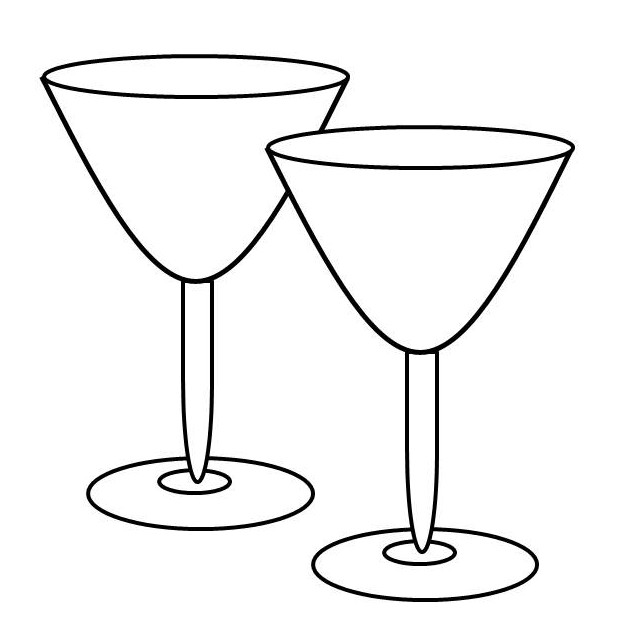 Hodně lidí si dává do nového roku předsevzetí. Vysvětli, co slovo předsevzetí znamená:
…..............................................................................................................................................           …..............................................................................................................................................           …..............................................................................................................................................Novoroční ohňostroj nebo…?Během silvestrovské půlnoci a v prvních nočních hodinách nového roku lidé střílejí rachejtle a petardy. V mnoha městech bývá také na Nový rok večer ohňostroj. V posledních letech se však od tohoto zvyku upouští z důvodu ruchu, který například straší zvířata. Národní muzeum v roce 2020 místo toho vytvořilo ekologičtější variantu – videomapping, tedy promítání speciálních obrazů a efektů na budovu muzea. Do připraveného obrázku zkus navrhnout vlastní podobu videomappingu.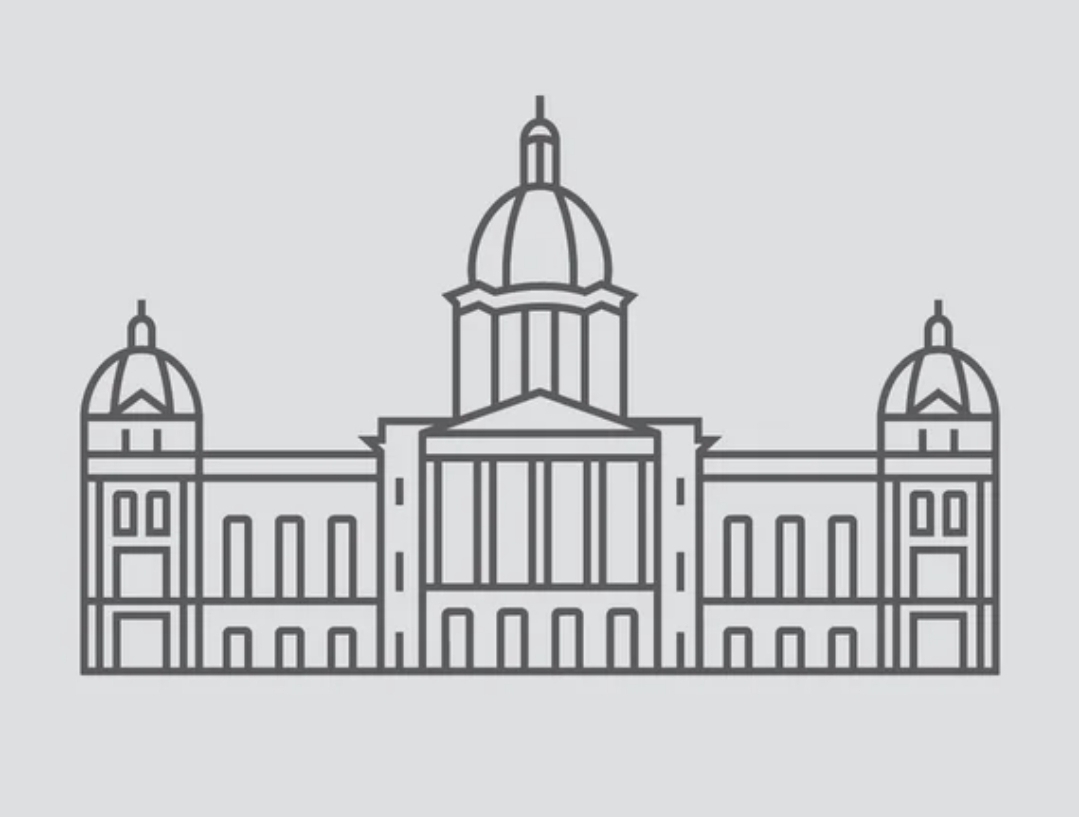 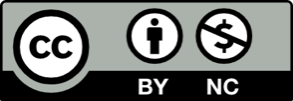 